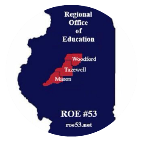 August 7, 2018Administrator’s WorkshopCountryside Banquet Hall, Washington, IL8:30 to 10:30 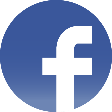 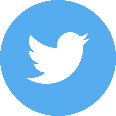         mtwroe53		       @mtwroe53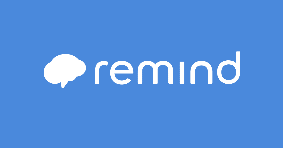 Sign up for Remind® for secure text reminders from ROE 53:PrincipalsSupt’sAgenda8:00 Sign-in and networking8:30 Breakfast9:00 Workshop11:00 Done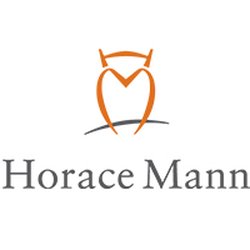 Welcome and Introductions – New folksHorace Mann – Tiffany Bartolazzi & Darian ObergRegion ListservesAdmin MeetingsRegion Schools DirectoryRegion Admin DirectoryRSSP & Alternative Schools – Julie GrantTruancy: Jay Wallace & Kerry Lapp Homeless: Jay WallaceHLS – Rob HouchinDirector of Professional Learning – Courtney LyonsBus Driver Training – Jeff EkenaTitle II – Teacher/Principal Evaluation Module Grant – Contact Jeff EkenaRaising Student Achievement Conference (will send Aug 20, due back Sept 7)ComplianceSublist/FingerprintingLicensureMandated TrainingsMandated Units of Study (new – LBGT History)Prevailing Wage Web Posting – New: IDOR linkShort-term Substitute TeacherRetired Substitute TeacherDistrict Reporting ScheduleRegion Listservs (click to sign up or forward to staff to sign up)Specials (counselor/soc work/etc:  https://goo.gl/forms/4yAQT1i9OfrvhA242Bookkeepers:  https://goo.gl/forms/f76L9XSWc5gu6Y0H36-12 non-core:  https://goo.gl/forms/8mZ6TR8RTLH1WQAH26-12 core:  https://goo.gl/forms/FlEfXjQwA8dNGMHF3PK-4:  https://goo.gl/forms/dWf5JosnPWk94JUO2Special Ed:  https://goo.gl/forms/YuB6Ow7LfWR6bSoD35-8 Teachers:  https://goo.gl/forms/C0BNJiWYRd8eJLfS2Facility Managers:  https://goo.gl/forms/Fr593dl2d9ztQ8T32Counselors:  https://goo.gl/forms/JKqLhg3J3TaPA9zo2Voc Ed:  https://goo.gl/forms/tCS1X7bSpqrRGCcX2Tech Integration:  https://goo.gl/forms/cONdBY4Z8En50Rel2If you’re not on the following and want to be, let Patrick know…o 53principals@roe53.net – principals, asst’s, deans, directors, etc.o principalsonly@roe53.net – only principalso 53supts@roe53.net – supt’s, asst’s, CSBO, coordinators, directors, etc.o suptsonly@roe53.net – only supt’sFY18 Administrator Meetings - Tentative ScheduleRegion Schools DirectoryThe office will be contacting you soon about updates to it for your staffWe will be electronic on our website unless copies are specifically requestedRegion Admin DirectoryYou should have this in your Google Drive “Shared with me” when you open it from the email sent to you. Check and edit please. If you don’t have a Gmail affiliated account, you can view it here and email us your changes.Health/Life SafetyRob Houchin is doing building inspections, permitting and amendmentsrhouchin@roe53.netDocuments are on the websiteNew Glossary and 1-page checklist will be sent when we receive it.Bus Driver TrainingContact Jeff (jekena@roe53.net) with questionsTraining schedule is on our website with registration links, times and locationsRaising Student Achievement Conference Scholarships – ROE sends out Aug. 20. Due Back Sept. 7. ComplianceWe will be scheduling a training on electronic usage this fall for the lucky few on the cycle:RobeinNorth Pekin/Marquette HeightsWCHSDee-MackMetamora GradeRoanoke-BensonEl Paso GridleyMidwest CentralLicensureIf you have questions, please contact the ROEIt’s becoming more complicated through simplificationRetired Substitute Teacher (40 ILCS 5/16-118) without affecting their annuityJuly 1, 2018-June 30, 2020: 120 paid days or 600 paid hour each school year, but no more than 100 paid days in the same classroom July 1, 2020 and forward: 100 paid days or 500 paid hours in a school year. Prevailing Wage Web Posting820 ILCS 130 - If the Department of Labor ascertains the prevailing rate of wages for a public body, the public body may satisfy the newspaper publication requirement in this paragraph by posting on the public body's website a notice of its determination with a hyperlink to the prevailing wage schedule for that locality that is published on the official website of the Department of Labor. Sublist/FingerprintingTop of the left column on our websiteLogin protectedNot for public consumptionContact Patrick if you can’t remember the login550 people on the list. It includes…Their licensure and specific endorsementsDistricts and grade level preferencesGreen – good to sub,   Yellow – good Short-term sub,   Red – good Para,   White – incompleteSuperintendent8:30-10:30 (unless indicated below)Location TBAPrincipal9:00-11:00 (unless indicated below)Location TBAAugust 7, 8:30-11:00 Welcome Back Breakfast Countryside - WashingtonAugust 7, 8:30-11:00 Welcome Back Breakfast Countryside - WashingtonSeptember 6September 19October 18November 7December 6, 9:00-11:00Legislative Round TableJanuary 11 (Friday)January 23 February 28April 11April 17 – need to confirm End of Year Breakfast - TBA End of Year Breakfast - TBA